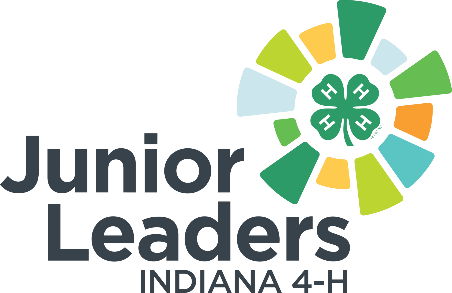 Lesson Topic:  Be the Iron Chef in Your KitchenSupplies Needed:Concepts and/or Learning Objectives:Introduction: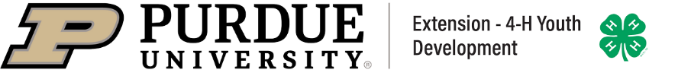 Activity:Discussion Points/Reflection Questions:Sources: